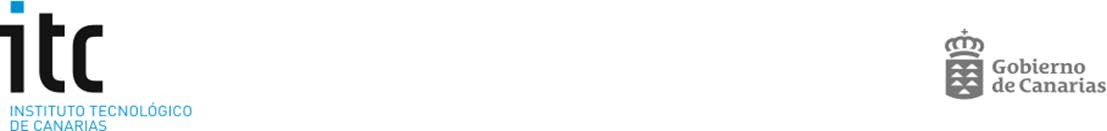 A-2 REMISIÓN DE RELACIÓN DE ADENDAS A CONTRATOS MAYORES 2022Ejercicio: 2022Entidad del Sector Público: Órgano de Contratación:INSTITUTO TECNOLOGICO DE CANARIAS, S.A. INSTITUTO TECNOLOGICO DE CANARIAS, S.A.A-2 REMISIÓN DE RELACIÓN DE ADENDAS A CONTRATOS MAYORES 2022Ejercicio: 2022Entidad del Sector Público:Órgano de Contratación:INSTITUTO TECNOLOGICO DE CANARIAS, S.A. INSTITUTO TECNOLOGICO DE CANARIAS, S.A.A-2 REMISIÓN DE RELACIÓN DE ADENDAS A CONTRATOS MAYORES 2022Ejercicio: 2022Entidad del Sector Público: Órgano de Contratación:INSTITUTO TECNOLOGICO DE CANARIAS, S.A. INSTITUTO TECNOLOGICO DE CANARIAS, S.A.Ref. relaciónCódigo Cto ITC yPLACSPSolicitudTipo de ContratoObjetoProcedimiento ContratacionObservaciones: SARA…Valor EstimadoImporte Adjudicación (precio IGICexcluido)IGICAdjudicatarioNIFadjudicatarioFecha de Adjudicación141b0631,0674/2021 lote 1ObrasAdenda 1ª al contrato deObra de perforación y puesta en marcha de un pozo de vertido vertical de agua de mar y salmuera en las instalaciones del ITC en Pozo Izquierdo, en el marco de losproyectos SEIDI y SEIDI 2IAS:Abierto simplificadoNO SARA130.886,15 €0,00 €0,00 €PERFORACIONES Y SONDEOS LA CAÑADA, S.L.B-3570058205/11/202125b0749/2021SuministroAdenda 1ª al contrato de"Suministro de los equipos, licencias y prestación de los servicios para la puesta en marcha de una plataforma de virtualización hiperconvergente".AS:Abierto simplificadoNO SARA80.000,00 €0,00 €0,00 €REDES SYSTEM CONSULTING & SOLUTIONS, S.L.B-3559557818/01/2022341c0631,0674/2021 lote 1ObrasAdenda 2ª al contrato de Obra de perforación y puesta en marcha de un pozo de vertido vertical de agua de mar y salmuera en las instalaciones del ITC en Pozo Izquierdo, en el marco de losproyectos SEIDI y SEIDI 2IAS:Abierto simplificadoNO SARA130.886,15 €0,00 €0,00 €PERFORACIONES Y SONDEOS LA CAÑADA, S.L.B-3570058205/11/2021426c/220207/2021BisObrasObra de modificación de la línea eléctrica aérea de media tensión que afecta a la instalación de la central de generación fotovoltaica en la localidad de Alojera en Vallehermoso (La Gomera), en el marco del proyecto La Gomera 100% sostenible, financiado por la Agencia Canaria de Investigación, Innovación y Sociedad de la Información (ACIISI)AS:Abierto simplificadoNO SARA72.102,50 €0,00 €0,00 €COBRA INSTALACIONES Y SERVICIOS, S.A.A-4614638731/08/2021538c/ 210206/2021SuministroAdenda 2 al contrato de Suministro con instalación y puesta en marcha de sistema de fabricación de semielaborados por impresión 3D mediante fusión láser de lecho de polvo y post-tratamiento térmico en horno al vacío, para producción de implantes a medida de clase III en Ti6Al4V-ELI y actividades de investigación con otros materialesSARASARA550.000,00 €0,00 €0,00 €RENISHAW IBÉRICA, S.A.U.A-59.579.33423/09/2021632b/ 210589/2021Lote 1ObrasAdenda 1 al contrato de Obras de mejora en las instalaciones del ITC, S.A. en Pozo IzquierdoAS:Abierto simplificadoNO SARA351.759,60 €0,00 €0,00 €ZIMA DESARROLLOS INTEGRALES, S.L.B7354481918/10/202175c0749/2021SuministroAdenda 2ª al contrato de"Suministro de los equipos, licencias y prestación de los servicios para la puesta en marcha de una plataforma de virtualización hiperconvergente".AS:Abierto simplificadoNO SARA80.000,00 €0,00 €0,00 €REDES SYSTEM CONSULTING & SOLUTIONS, S.L.B-3559557818/01/20228021c/20200472, 0473 Y0517/2020SuministroAdenda 2ª al Suministro, ingeniería y puesta en marcha de la ampliación de capacidad y potencia de almacenamiento y agregación de nuevas plantas fotovoltaicas en el control de la microrred eléctrica de las instalaciones del ITC en Pozo Izquierdo, en el marco de los proyectos MICROGRID-BLUE y ACLIEMAC, cofinanciados en un 85% por FEDER y MULTI-MICROGRIDS.A: Abierto no SARANO SARA155.000,00 €0,00 €0,00 €ABB POWER GRIDS SPAIN, S.A.U.A-8838003503/11/2020Ref. relaciónCódigo CtoSolicitudTipo de ContratoObjetoProcedimiento ContratacionObservaciones: SARA…Valor EstimadoImporte Adjudicación (precio IGICexcluido)IGICAdjudicatarioNIFadjudicatarioFecha de Adjudicación926d/220207/2021BisObrasObra de modificación de la línea eléctrica aérea de media tensión que afecta a la instalación de la central de generación fotovoltaica en la localidad de Alojera en Vallehermoso (La Gomera), en el marco del proyecto La Gomera 100% sostenible, financiado por la Agencia Canaria de Investigación, Innovación y Sociedad de la Información (ACIISI)AS:Abierto simplificadoNO SARA72.102,50 €0,00 €0,00 €COBRA INSTALACIONES Y SERVICIOS, S.A.A-4614638731/08/2021102b0057/2021ObrasAdenda 1ª al Cto de Construcción, suministro, ingeniería de detalle, programación y puesta en marcha del sistema de almacenamiento e infraestructura de control de la central de generación fotovoltaica con baterías de Alojera en Vallehermoso, La Gomera”, en el marco del proyecto La Gomera 100% sostenible, financiado por la Agencia Canaria de Investigación, Innovación y Sociedad de la Información (ACIISI)AS:Abierto simplificadoNO SARA418.137,41 €0,00 €0,00 €MONCOBRA SA Y NORVENTO ENERGIA DISTRIBUIDORA PLUS S.L.U. UNION TEMPORAL DE EMPRESAS, LEY 18/1982 DE 26 DE MAYO(UTE MONCOBRA,S.A. – NORVENTO ALOJERA)U6765601703/12/202111019c0184/2019ServiciosAdenda 2ª Servicio de auditoría externa de las cuentas anuales del ITC, S.A. y auditorías de proyectos, para los ejercicios contables 2019,2020 y 2021.AM:Abierto Crit múltiplesNO SARA90.000,00 €0,00 €0,00 €CYO CONSULTORES Y AUDITORES, S.L.PB-1140676617/10/20191238d/ 210206/2021SuministroAdenda 3 al contrato de Suministro con instalación y puesta en marcha de sistema de fabricación de semielaborados por impresión 3D mediante fusión láser de lecho de polvo y post-tratamiento térmico en horno al vacío, para producción de implantes a medida de clase III en Ti6Al4V-ELI y actividades de investigación con otros materialesSARASARA550.000,00 €0,00 €0,00 €RENISHAW IBÉRICA, S.A.U.A-59.579.33423/09/20211344b/ 210715,0745/2021SuministroAdenda al contrato de Suministro, instalación y puesta en marcha de un campo solar con tecnología cilindro-parabólica, elementos hidráulicos y de control para la generación de vapor solar en las instalaciones del ITC en Pozo IzquierdoAS:Abierto simplificadoNO SARA123.000,00 €0,00 €0,00 €ABSOLICON SOLAR COLLECTOR ABSE55692919570 122/11/20211423b/ 210348/2021bisObras«Obras de ejecución de la instalación de generación eléctrica “Parque Eólico Manchas Blancas (Fase 1)”, de 900 kW, sito en La Caldereta, T.M. de Villa de Mazo, La Palma», cofinanciadas por FEDER.AS:Abierto simplificadoNO SARA1.867.561,31 €0,00 €0,00 €SAMPOL INGENIERIA Y OBRAS, S.A. Y TECNICAS COMPETITIVAS, S.A. UTEA-0708820613/08/2021153b0976/2021bisSuministroSuministro, instalación y puesta en marcha de un proceso de acabado superficial en tres pasos (desbaste, pulido y abrillantado) para implantes quirúrgicos de titanio de clase IIB y III.AP:AbiertoCrit PreciosNO SARA52.000,00 €0,00 €0,00 €EDELTEC TECNOLOGIA, S.L.B6264445514/03/2022Ref. relaciónCódigo CtoSolicitudTipo de ContratoObjetoProcedimiento ContratacionObservaciones: SARA…Valor EstimadoImporte Adjudicación (precio IGICexcluido)IGICAdjudicatarioNIFadjudicatarioFecha de Adjudicación16001b0205/2021LOTE 2ObrasAdenda 1 Obra de instalación de las infraestructuras eléctricas de la planta fotovoltaica de generación de energía con baterías conectada a red en la localidad de Alojera en Vallehermoso (La Gomera) (lote nº2), en el marco del proyecto La Gomera 100% sostenible, financiado por la Agencia Canaria de Investigación, Innovación y Sociedad de la Información (ACIISI).AM:Abierto Crit múltiplesNO SARA522.494,87 €0,00 €0,00 €COBRA INSTALACIONES Y SERVICIOS, S.A.A-4614638711/08/202217008b0205/2021BISObrasAdenda Obra civil para la construcción de la cubierta para la instalación de la planta fotovoltaica de generación de energía eléctrica con baterías conectada a red en la localidad de Alojera en Vallehermoso (La Gomera), en el marco del proyecto La Gomera 100% sostenible, financiado por la Agencia Canaria de Investigación, Innovación y Sociedad de la Información (ACIISI).AS:Abierto simplificadoNO SARA1.089.310,00 €0,00 €0,00 €ECOCIVIL ELECTROMUR G.E.,S.L.B7308954212/08/202218021c/20200472, 0473 Y0517/2020SuministroAdenda 2ª al Suministro, ingeniería y puesta en marcha de la ampliación de capacidad y potencia de almacenamiento y agregación de nuevas plantas fotovoltaicas en el control de la microrred eléctrica de las instalaciones del ITC en Pozo Izquierdo, en el marco de los proyectos MICROGRID-BLUE y ACLIEMAC, cofinanciados en un 85% por FEDER y MULTI-MICROGRIDS.A: Abierto no SARANO SARA155.000,00 €0,00 €0,00 €HITACHI ENERGY SPAIN, S.A.U.A-8838003507/09/2022191c0205/2021LOTE 2ObrasObra de instalación de las infraestructuras eléctricas de la planta fotovoltaica de generación de energía con baterías conectada a red en la localidad de Alojera en Vallehermoso (La Gomera) (lote nº2), en el marco del proyecto La Gomera 100% sostenible, financiado por la Agencia Canaria de Investigación, Innovación y Sociedad de la Información (ACIISI).AM:Abierto Crit múltiplesNO SARA522.494,87 €0,00 €0,00 €COBRA INSTALACIONES Y SERVICIOS, S.A.A-4614638705/09/202220008c0205/2021BISObrasAdenda Obra civil para la construcción de la cubierta para la instalación de la planta fotovoltaica de generación de energía eléctrica con baterías conectada a red en la localidad de Alojera en Vallehermoso (La Gomera), en el marco del proyecto La Gomera 100% sostenible, financiado por la Agencia Canaria de Investigación, Innovación y Sociedad de la Información (ACIISI).AS:Abierto simplificadoNO SARA1.089.310,00 €0,00 €0,00 €ECOCIVIL ELECTROMUR G.E.,S.L.B7308954212/08/2022Ref. relaciónCódigo CtoSolicitudTipo de ContratoObjetoProcedimiento ContratacionObservaciones: SARA…Valor EstimadoImporte Adjudicación (precio IGICexcluido)IGICAdjudicatarioNIFadjudicatarioFecha de Adjudicación21002c0057/2021ObrasAdenda 2ª al Cto de Construcción, suministro, ingeniería de detalle, programación y puesta en marcha del sistema de almacenamiento e infraestructura de control de la central de generación fotovoltaica con baterías de Alojera en Vallehermoso, La Gomera”, en el marco del proyecto La Gomera 100% sostenible, financiado por la Agencia Canaria de Investigación, Innovación y Sociedad de la Información (ACIISI)AS:Abierto simplificadoNO SARA418.137,41 €0,00 €0,00 €MONCOBRA SA Y NORVENTO ENERGIA DISTRIBUIDORA PLUS S.L.U. UNION TEMPORAL DE EMPRESAS, LEY 18/1982 DE 26 DE MAYO(UTE MONCOBRA,S.A. – NORVENTO ALOJERA)U6765601703/12/202122015d0009/2021lote 1 Adenda 3ªObrasAdenda 3º al contrato de Obra de instalación fotovoltaica para la generación de energía eléctrica en autoconsumo con baterías en la piscina municipal de Hermigua (La Gomera) (Lote nº1).AS:Abierto simplificadoNO SARA300.249,17 €0,00 €0,00 €ELECTRIMEGA, S.L.U.B-7621063217/05/202123015e0009/2021lote 1 Adenda 4ªObrasAdenda 4º al contrato de Obra de instalación fotovoltaica para la generación de energía eléctrica en autoconsumo con baterías en la piscina municipal de Hermigua (La Gomera) (Lote nº1).AS:Abierto simplificadoNO SARA300.249,17 €0,00 €0,00 €ELECTRIMEGA, S.L.U.B-7621063217/05/202124006b0854/2021ServiciosCompra Pública Precomercial del “Servicio de I+D para el análisis de viabilidades, diseño, desarrollo y validación de una solución piloto en desalación de agua de mar con potencialidad de alcanzar el umbral de los 1,5 kWh/m3 de agua desalada”CPP No sujeta a LCSPNO SARA450.000,00 €0,00 €0,00 €FUNDACIÓ EURECATG-66.210.34502/02/2022Ref. relaciónCódigo CtoSolicitudTipo de ContratoObjetoProcedimiento ContratacionObservaciones: SARA…Valor EstimadoImporte Adjudicación (precio IGICexcluido)IGICAdjudicatarioNIFadjudicatarioFecha de Adjudicación25011b0311/2022bisSuministroSuministro, instalación y puesta en marcha de una planta piloto de nanofiltración para el tratamiento de agua salmuera procedente de plantas desaladoras de ósmosis inversa de agua de mar, con capacidad de tratar 6 m3/h, con fines de investigación y demostración en las instalaciones del ITC en Pozo Izquierdo”, en el marco del proyecto E5DES con código MAC2/1.1a/309 del Programa INTERREG V-A MAC 2014-2020, cofinanciado en un85% por FEDERAS:Abierto simplificadoNO SARA127.000,00 €0,00 €0,00 €SETA PH TECHNOLOGY, S.L.B-01.774.38920/06/202226005 f0334/2020ObrasAdenda 4ª al contrato de Construcción, suministro, instalación y puesta en marcha de una instalación fotovoltaica para la generación de energía eléctrica en autoconsumo con baterías en la Residencia de Mayores Nuestra Sra. Virgen del Carmen de Alajeró (La Gomera), en el marco del Proyecto La Gomera 100% sostenible, financiado por la Agencia Canaria de Investigación, Innovación y Sociedad de la Información (ACIISI).AS:Abierto simplificadoNO SARA241.021,07 €0,00 €0,00 €SOLUXIONS EFFICIENT ENERGY, S.L.B-8828443529/12/202027005 g0334/2020ObrasAdenda 4ª al contrato de Construcción, suministro, instalación y puesta en marcha de una instalación fotovoltaica para la generación de energía eléctrica en autoconsumo con baterías en la Residencia de Mayores Nuestra Sra. Virgen del Carmen de Alajeró (La Gomera), en el marco del Proyecto La Gomera 100% sostenible, financiado por la Agencia Canaria de Investigación, Innovación y Sociedad de la Información (ACIISI).AS:Abierto simplificadoNO SARA241.021,07 €0,00 €0,00 €SOLUXIONS EFFICIENT ENERGY, S.L.B-8828443529/12/20202823c/ 210348/2021bisObrasAdenda 2 «Obras de ejecución de la instalación de generación eléctrica “Parque Eólico Manchas Blancas (Fase 1)”, de 900 kW, sito en La Caldereta, T.M. de Villa de Mazo, La Palma»,cofinanciadas por FEDER.AS:Abierto simplificadoNO SARA1.867.561,31 €1.629.109,09 €114.037,64 €SAMPOL INGENIERIA Y OBRAS, S.A. Y TECNICAS COMPETITIVAS, S.A. UTEA-0708820613/08/2021A-2 REMISIÓN DE RELACIÓN DE ADENDAS A CONTRATOS MAYORES 2022Ejercicio:2022Entidad del Sector Público:INSTITUTO TECNOLOGICO DE CANARIAS, S.A.Órgano de Contratación:INSTITUTO TECNOLOGICO DE CANARIAS, S.A.Y para hacerlo así constar, firmo el presente documento en Las Palmas de Gran Canaria en la fecha de su firma digital.Firmado digitalmente por 42815882W42815882W	GABRIEL ANDRES MEGIAS (R: A35313170)Nombre de reconocimiento (DN):2.5.4.13=Ref:AEAT/AEAT0397/PUESTOGABRIEL	1/55682/22032021102955,serialNumber=IDCES-42815882W,ANDRES MEGIAS MARTINEZ, cn=42815882W GABRIELgivenName=GABRIEL ANDRES, sn=MEGIASANDRES MEGIAS (R: A35313170),(R: A35313170)	2.5.4.97=VATES-A35313170, o=INSTITUTOTECNOLOGICO DE CANARIAS SA, c=ESFecha: 2023.02.28 14:26:31 ZGabriel Andrés Megías MartínezGerenteInstituto Tecnológico de Canarias S.A.